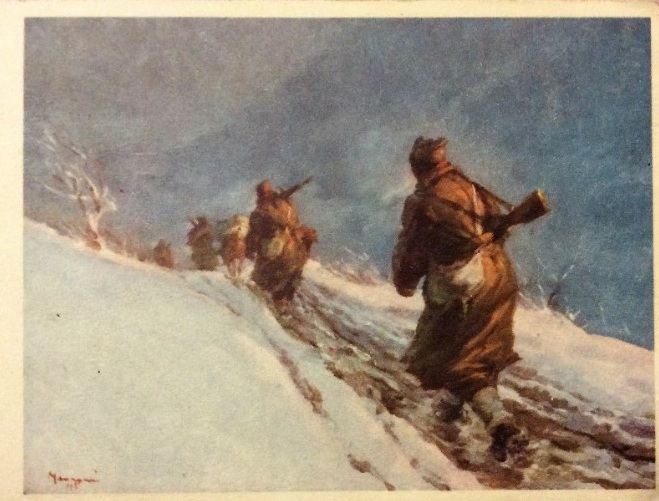 ZB za vrednote NOB TREBNJE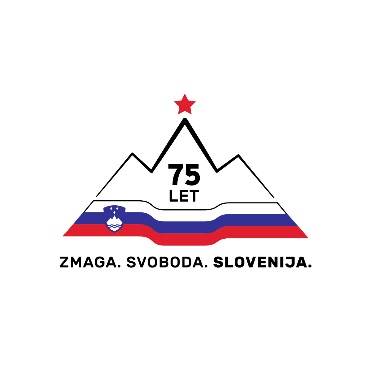 Želim, da bi se Vam v letu 2021  uresničile vse želje,
pričakovanja in sanje, tudi tiste,
ki ste jih postavili visoko nad oblake. Srečno!
(neznani avtor)Trebnje    23.12.2020                                                                               Boštjan SLADIČ                                                                                   predsednik